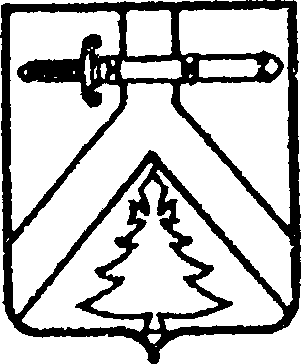 АДМИНИСТРАЦИЯ  ИМИССКОГО  СЕЛЬСОВЕТАКУРАГИНСКОГО  РАЙОНА  КРАСНОЯРСКОГО  КРАЯПОСТАНОВЛЕНИЕ30.03.2015                                      с. Имисское                                             №10-пО внесении изменений в постановление администрации сельсовета от 27.12.2012 №58-п «Об утверждении муниципальной программы  "Противодействие экстремизму и профилактика терроризма на территории Имисского сельсовета на 2013-2015 годы"В соответствии со ст.14  Федерального закона от 06.10.2003 N 131-ФЗ "Об общих принципах организации местного самоуправления в Российской Федерации", пп.31 п.1 ст.7 Устава Имисского сельсовета, администрация Имисского сельсовета ПОСТАНОВЛЯЕТ:1. В постановление администрации сельсовета от 27.12.2012 №58-п «Об утверждении муниципальной программы "Противодействие экстремизму и профилактика терроризма на территории Имисского сельсовета на 2013-2015 годы" в редакции  постановления администрации  от 11.12.2013 №52-п внести следующие изменения:1.1. в наименовании Постановления, в пункте 1 Постановления, в наименовании муниципальной Программы, в Паспорте муниципальной Программы, в наименовании  Приложения 1 к Программе, в Приложении 1 к Программе в столбце «срок исполнения»  слова на «2013-2015 годы" заменить словами «2015-2017 годы», «2013» заменить «2015».1.2. в строке  6 Паспорта муниципальной программы столбец 2 изложить в следующей редакции: «Всего по Программе  3,0 тыс. руб. 2015 - 1,0 тыс. руб.2016 -1,0 тыс. руб.2017   1,0 тыс. руб.Финансирование Программы осуществляется из бюджета администрации Имисского сельсовета. В ходе реализации Программы перечень программных мероприятий может корректироваться, изменяться и дополняться по решению заказчика Программы.»                              2. Контроль за исполнением решения оставляю за собой.3. Постановление вступает в силу в день,  следующий за днём опубликования в газете «Имисские зори»Глава сельсовета                                                  		    	   А.А.Зоткин